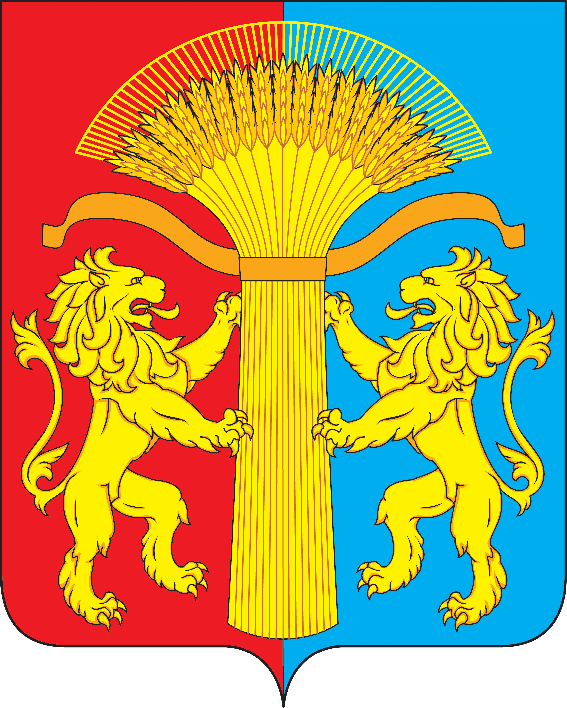 АДМИНИСТРАЦИЯ АНЦИРСКОГО СЕЛЬСОВЕТАКАНСКОГО РАЙОНАКРАСНОЯРСКОГО КРАЯПОСТАНОВЛЕНИЕ                                           Об исполнении бюджета Анцирского сельсовета Канского района Красноярского края за I полугодие 2021 годаВ соответствии с Федеральным Законом от 06.10.2003 № 131-ФЗ «Об общих принципах организации местного самоуправления в Российской Федерации», с частью 5 статьи 264.2 Федерального Закона от 31.07.1998 № 145-ФЗ «Бюджетный кодекс Российской Федерации», руководствуясь «Положением о бюджетном устройстве и бюджетном процессе Анцирского сельсовета Канского района  Красноярского края», утвержденным решением Анцирского сельского Совета  депутатов от 31.10.2013 № 37-180, и статьей 30 Устава Анцирского сельсовета Канского района Красноярского краяПОСТАНОВЛЯЕТ:Утвердить отчет об исполнении бюджета Анцирского сельсовета Канского района Красноярского края за I полугодие 2021 года согласно приложению.Контроль за исполнением настоящего постановления оставляю за собой.Настоящее постановление вступает в силу в день, следующий за днем его официального опубликования в печатном издании «Депутатский вестник Анциря», и подлежит размещению на официальном сайте Анцирского сельсовета http://antsir.ru.Глава Анцирского сельсовета                                                      А.Н. ЛавренковДоходыРасходы бюджетаИсточники финансирования дефицита бюджетадатас. Анцирь№ 00 – пПриложениек постановлению администрации Анцирского сельсовета Канского районаКрасноярского края от __.__.2021 г. № 00 – п ОТЧЕТ ОБ ИСПОЛНЕНИИ БЮДЖЕТА АНЦИРСКОГО СЕЛЬСОВЕТА КАНСКОГО РАЙОНА КРАСНОЯРСКОГО КРАЯза I полугодие 2021 годаНаименование показателяКод строкиКод дохода по бюджетной классификацииУтвержденные бюджетные назначенияИсполнено за 1 полугодие 2021 годаНеисполненные назначения123456Доходы бюджета - всего, в том числе:010Х  7 230 941,56  2 338 481,57  4 892 459,99НАЛОГОВЫЕ И НЕНАЛОГОВЫЕ ДОХОДЫ010000 1 00 00000 00 0000 000  3 539 304,56  1 185 619,97  2 353 684,59НАЛОГИ НА ПРИБЫЛЬ, ДОХОДЫ010000 1 01 00000 00 0000 000   628 500,00   303 066,77   325 433,23Налог на доходы физических лиц010000 1 01 02000 01 0000 110   628 500,00   303 066,77   325 433,23Налог на доходы физических лиц с доходов, источником которых является налоговый агент, за исключением доходов, в отношении которых исчисление и уплата налога осуществляются в соответствии со статьями 227, 227.1 и 228 Налогового кодекса Российской Федерации010000 1 01 02010 01 0000 110   627 300,00   302 845,11   324 454,89Налог на доходы физических лиц с доходов, полученных от осуществления деятельности физическими лицами, зарегистрированными в качестве индивидуальных предпринимателей, нотариусов, занимающихся частной практикой, адвокатов, учредивших адвокатские кабинеты, и других лиц, занимающихся частной практикой в соответствии со статьей 227 Налогового кодекса Российской Федерации010000 1 01 02020 01 0000 110-    90,75-Налог на доходы физических лиц с доходов,  полученных физическими лицами в соответствии со статьей 228 Налогового Кодекса Российской Федерации010000 1 01 02030 01 0000 110   1 200,00    130,91   1 069,09НАЛОГИ НА ТОВАРЫ (РАБОТЫ, УСЛУГИ), РЕАЛИЗУЕМЫЕ НА ТЕРРИТОРИИ РОССИЙСКОЙ ФЕДЕРАЦИИ010000 1 03 00000 00 0000 000   268 100,00   126 098,51   142 001,49Акцизы по подакцизным товарам (продукции), производимым на территории Российской Федерации010000 1 03 02000 01 0000 110   268 100,00   126 098,51   142 001,49Доходы от уплаты акцизов на дизельное топливо, подлежащие распределению между бюджетами субъектов Российской Федерации и местными бюджетами с учетом установленных дифференцированных нормативов отчислений в местные бюджеты010000 1 03 02230 01 0000 110   123 100,00   57 022,42   66 077,58Доходы от уплаты акцизов на дизельное топливо, подлежащие распределению между бюджетами субъектов Российской Федерации и местными бюджетами с учетом установленных дифференцированных нормативов отчислений в местные бюджеты (по нормативам, установленным Федеральным законом о федеральном бюджете в целях формирования дорожных фондов субъектов Российской Федерации)010000 1 03 02231 01 0000 110   123 100,00   57 022,42   66 077,58Доходы от уплаты акцизов на моторные масла для дизельных и (или) карбюраторных (инжекторных) двигателей, подлежащие распределению между бюджетами субъектов Российской Федерации и местными бюджетами с учетом установленных дифференцированных нормативов отчислений в местные бюджеты010000 1 03 02240 01 0000 110    700,00    429,55    270,45Доходы от уплаты акцизов на моторные масла для дизельных и (или) карбюраторных (инжекторных) двигателей, подлежащие распределению между бюджетами субъектов Российской Федерации и местными бюджетами с учетом установленных дифференцированных нормативов отчислений в местные бюджеты (по нормативам, установленным Федеральным законом о федеральном бюджете в целях формирования дорожных фондов субъектов Российской Федерации)010000 1 03 02241 01 0000 110    700,00    429,55    270,45Доходы от уплаты акцизов на автомобильный бензин, подлежащие распределению между бюджетами субъектов Российской Федерации и местными бюджетами с учетом установленных дифференцированных нормативов отчислений в местные бюджеты010000 1 03 02250 01 0000 110   161 900,00   79 290,17   82 609,83Доходы от уплаты акцизов на автомобильный бензин, подлежащие распределению между бюджетами субъектов Российской Федерации и местными бюджетами с учетом установленных дифференцированных нормативов отчислений в местные бюджеты (по нормативам, установленным Федеральным законом о федеральном бюджете в целях формирования дорожных фондов субъектов Российской Федерации)010000 1 03 02251 01 0000 110   161 900,00   79 290,17   82 609,83Доходы от уплаты акцизов на прямогонный бензин, подлежащие распределению между бюджетами субъектов Российской Федерации и местными бюджетами с учетом установленных дифференцированных нормативов отчислений в местные бюджеты010000 1 03 02260 01 0000 110-   17 600,00-   10 643,63-Доходы от уплаты акцизов на прямогонный бензин, подлежащие распределению между бюджетами субъектов Российской Федерации и местными бюджетами с учетом установленных дифференцированных нормативов отчислений в местные бюджеты (по нормативам, установленным Федеральным законом о федеральном бюджете в целях формирования дорожных фондов субъектов Российской Федерации)010000 1 03 02261 01 0000 110-   17 600,00-   10 643,63-НАЛОГИ НА ИМУЩЕСТВО010000 1 06 00000 00 0000 000  2 501 500,00   681 275,07  1 820 224,93Налог на имущество физических лиц010000 1 06 01000 00 0000 110   254 000,00   115 055,87   138 944,13Налог на имущество физических лиц, взимаемый по ставкам, применяемым к объектам налогообложения, расположенным в границах сельских поселений010000 1 06 01030 10 0000 110   254 000,00   115 055,87   138 944,13Земельный налог010000 1 06 06000 00 0000 110  2 247 500,00   566 219,20  1 681 280,80Земельный налог с организаций 010000 1 06 06030 00 0000 110  1 111 000,00   437 494,82   673 505,18Земельный налог с организаций, обладающих земельным участком, расположенным в границах сельских  поселений010000 1 06 06033 10 0000 110  1 111 000,00   437 494,82   673 505,18Земельный налог с физических лиц010000 1 06 06040 00 0000 110  1 136 500,00   128 724,38  1 007 775,62Земельный налог с физических лиц, обладающих земельным участком, расположенным в границах сельских поселений010000 1 06 06043 10 0000 110  1 136 500,00   128 724,38  1 007 775,62ГОСУДАРСТВЕННАЯ ПОШЛИНА010000 1 08 00000 00 0000 000   1 500,00   1 400,00    100,00Государственная пошлина за совершение нотариальных действий (за исключением действий, совершаемых консульскими учреждениями Российской Федерации)010000 1 08 04000 01 0000 110   1 500,00   1 400,00    100,00Государственная пошлина за совершение нотариальных действий должностными лицами органов местного самоуправления, уполномоченными в соответствии с законодательными актами Российской Федерации на совершение нотариальных действий010000 1 08 04020 01 0000 110   1 500,00   1 400,00    100,00ДОХОДЫ ОТ ИСПОЛЬЗОВАНИЯ ИМУЩЕСТВА, НАХОДЯЩЕГОСЯ В ГОСУДАРСТВЕННОЙ И МУНИЦИПАЛЬНОЙ СОБСТВЕННОСТИ010000 1 11 00000 00 0000 000   127 200,00   63 600,00   63 600,00Доходы, получаемые в виде арендной либо иной платы за передачу в возмездное пользование государственного и муниципального имущества (за исключением имущества бюджетных и автономных учреждений, а также имущества государственных и муниципальных унитарных предприятий, в том числе казенных)010000 1 11 05000 00 0000 120   127 200,00   63 600,00   63 600,00Доходы, получаемые в виде арендной платы за земли после разграничения государственной собственности на землю, а также средства от продажи права на заключение договоров аренды указанных земельных участков (за исключением земельных участков бюджетных и автономных учреждений)010000 1 11 05020 00 0000 120   127 200,00   63 600,00   63 600,00Доходы, получаемые в виде арендной платы, а также средства от продажи права на заключение договоров аренды за земли, находящиеся в собственности сельских  поселений (за исключением земельных участков муниципальных бюджетных и автономных учреждений)010000 1 11 05025 10 0000 120   127 200,00   63 600,00   63 600,00ШТРАФЫ, САНКЦИИ, ВОЗМЕЩЕНИЕ УЩЕРБА010000 1 16 00000 00 0000 000   12 504,56   10 179,62   2 324,94Административные штрафы, установленные законами субъектов Российской Федерации об административных правонарушениях010000 1 16 02000 02 0000 140   12 504,56   10 179,62   2 324,94Административные штрафы, установленные законами субъектов Российской Федерации об административных правонарушениях, за нарушение муниципальных правовых актов010000 1 16 02020 02 0000 140   12 504,56   10 179,62   2 324,94БЕЗВОЗМЕЗДНЫЕ ПОСТУПЛЕНИЯ010000 2 00 00000 00 0000 000  3 691 637,00  1 152 861,60  2 538 775,40БЕЗВОЗМЕЗДНЫЕ ПОСТУПЛЕНИЯ ОТ ДРУГИХ БЮДЖЕТОВ БЮДЖЕТНОЙ СИСТЕМЫ РОССИЙСКОЙ ФЕДЕРАЦИИ010000 2 02 00000 00 0000 000  3 691 637,00  1 152 861,60  2 538 775,40Дотации бюджетам бюджетной системы Российской Федерации010000 2 02 10000 00 0000 150   707 500,00   393 500,00   314 000,00Дотации на выравнивание бюджетной обеспеченности010000 2 02 15001 00 0000 150   707 500,00   393 500,00   314 000,00Дотации бюджетам сельских поселений на выравнивание бюджетной обеспеченности из бюджета субъекта Российской Федерации010000 2 02 15001 10 0000 150   707 500,00   393 500,00   314 000,00Субсидии бюджетам бюджетной системы Российской Федерации (межбюджетные субсидии)010000 2 02 20000 00 0000 150  1 501 390,00   371 490,00  1 129 900,00Прочие субсидии010000 2 02 29999 00 0000 150  1 501 390,00   371 490,00  1 129 900,00Прочие субсидии бюджетам сельских поселений010000 2 02 29999 10 0000 150  1 501 390,00   371 490,00  1 129 900,00Субвенции бюджетам бюджетной системы Российской Федерации010000 2 02 30000 00 0000 150   162 447,00   76 600,00   85 847,00Субвенции местным бюджетам на выполнение передаваемых полномочий субъектов Российской Федерации010000 2 02 30024 00 0000 150   8 247,00   4 100,00   4 147,00Субвенции бюджетам сельских поселений на выполнение передаваемых полномочий субъектов Российской Федерации010000 2 02 30024 10 0000 150   8 247,00   4 100,00   4 147,00Субвенции бюджетам на осуществление первичного воинского учета на территориях, где отсутствуют военные комиссариаты010000 2 02 35118 00 0000 150   154 200,00   72 500,00   81 700,00Субвенции бюджетам сельских поселений на осуществление первичного воинского учета на территориях, где отсутствуют военные комиссариаты010000 2 02 35118 10 0000 150   154 200,00   72 500,00   81 700,00Иные межбюджетные трансферты010000 2 02 40000 00 0000 150  1 320 300,00   311 271,60  1 009 028,40Прочие межбюджетные трансферты, передаваемые бюджетам010000 2 02 49999 00 0000 150  1 320 300.00   311 271,60  1 009 028,40Прочие межбюджетные трансферты, передаваемые бюджетам сельских поселений010000 2 02 49999 10 0000 150  1 320 300.00   311 271,60  1 009 028,40Наименование показателяКод строкиКод расхода по бюджетной классификацииУтвержденные бюджетные назначенияИсполнено за 1 полугодие 2021 годаНеисполненные назначения123456Расходы бюджета -  всего, в том числе:200Х  8 392 855,48  3 198 100,86  5 194 754,62Итого по всем ГРБС200000 0000 0000000000 000  8 392 855,48  3 198 100,86  5 194 754,62Общегосударственные вопросы200000 0100 0000000000 000  5 521 115,37  2 547 021,41  2 974 093,96Функционирование высшего должностного лица субъекта Российской Федерации и муниципального образования200000 0102 0000000000 000   949 889,84   478 818,82   471 071,02Расходы на выплаты персоналу в целях обеспечения выполнения функций государственными (муниципальными) органами, казенными учреждениями, органами управления государственными внебюджетными фондами 200000 0102 0000000000 100   949 889,84   478 818,82   471 071,02Расходы на выплаты персоналу государственных (муниципальных) органов200000 0102 0000000000 120   949 889,84   478 818,82   471 071,02Фонд оплаты труда государственных (муниципальных) органов200000 0102 0000000000 121   731 881,60   387 982,05   343 899,55Взносы по обязательному социальному страхованию на выплаты денежного содержания и иные выплаты работникам государственных (муниципальных) органов200000 0102 0000000000 129   218 008,24   90 836,77   127 171,47Функционирование Правительства Российской Федерации, высших исполнительных органов государственной власти субъектов Российской Федерации, местных администраций200000 0104 0000000000 000  3 621 623,67  1 582 184,29  2 039 439,38Расходы на выплаты персоналу в целях обеспечения выполнения функций государственными (муниципальными) органами, казенными учреждениями, органами управления государственными внебюджетными фондами 200000 0104 0000000000 100  3 070 918,54  1 297 237,76  1 773 680,78Расходы на выплаты персоналу государственных (муниципальных) органов200000 0104 0000000000 120  3 070 918,54  1 297 237,76  1 773 680,78Фонд оплаты труда государственных (муниципальных) органов200000 0104 0000000000 121  2 357 464,32  1 026 242,69  1 331 221,63Иные выплаты персоналу государственных (муниципальных) органов, за исключением фонда оплаты труда200000 0104 0000000000 122   1 500,00-   1 500,00Взносы по обязательному социальному страхованию на выплаты денежного содержания и иные выплаты работникам государственных (муниципальных) органов200000 0104 0000000000 129   711 954,22   270 995,07   440 959,15Закупка товаров, работ и услуг для обеспечения государственных (муниципальных) нужд200000 0104 0000000000 200   548 705,13   284 946,53   263 758,60Иные закупки товаров, работ и услуг для обеспечения государственных (муниципальных) нужд200000 0104 0000000000 240   548 705,13   284 946,53   263 758,60Прочая закупка товаров, работ и услуг200000 0104 0000000000 244   322 632,74   132 709,60   189 923,14Закупка энергетических ресурсов200000 0104 0000000000 247   226 072,39   152 236,93   73 835,46Иные бюджетные ассигнования200000 0104 0000000000 800   2 000,00-   2 000,00Уплата налогов, сборов и иных платежей200000 0104 0000000000 850   2 000,00-   2 000,00Уплата иных платежей200000 0104 0000000000 853   2 000,00-   2 000,00Обеспечение деятельности финансовых, налоговых и таможенных органов и органов финансового (финансово-бюджетного) надзора200000 0106 0000000000 000   85 440,00   42 720,00   42 720,00Межбюджетные трансферты200000 0106 0000000000 500   85 440,00   42 720,00   42 720,00Иные межбюджетные трансферты200000 0106 0000000000 540   85 440,00   42 720,00   42 720,00Резервные фонды200000 0111 0000000000 000   10 000,00-   10 000,00Иные бюджетные ассигнования200000 0111 0000000000 800   10 000,00-   10 000,00Резервные средства200000 0111 0000000000 870   10 000,00-   10 000,00Другие общегосударственные вопросы200000 0113 0000000000 000   854 161,86   443 298,30   410 863,56Расходы на выплаты персоналу в целях обеспечения выполнения функций государственными (муниципальными) органами, казенными учреждениями, органами управления государственными внебюджетными фондами 200000 0113 0000000000 100   582 311,95   301 379,03   280 932,92Расходы на выплаты персоналу государственных (муниципальных) органов200000 0113 0000000000 120   582 311,95   301 379,03   280 932,92Фонд оплаты труда государственных (муниципальных) органов200000 0113 0000000000 121   447 244,20   241 780,06   205 464,14Взносы по обязательному социальному страхованию на выплаты денежного содержания и иные выплаты работникам государственных (муниципальных) органов200000 0113 0000000000 129   135 067,75   59 598,97   75 468,78Закупка товаров, работ и услуг для обеспечения государственных (муниципальных) нужд200000 0113 0000000000 200   269 056,91   140 126,27   128 930,64Иные закупки товаров, работ и услуг для обеспечения государственных (муниципальных) нужд200000 0113 0000000000 240   269 056,91   140 126,27   128 930,64Прочая закупка товаров, работ и услуг200000 0113 0000000000 244   145 054,83   72 623,54   72 431,29Закупка энергетических ресурсов200000 0113 0000000000 247   124 002,08   67 502,73   56 499,35Иные бюджетные ассигнования200000 0113 0000000000 800   2 793,00   1 793,00   1 000,00Уплата налогов, сборов и иных платежей200000 0113 0000000000 850   1 000,00-   1 000,00Уплата прочих налогов, сборов 200000 0113 0000000000 852   1 000,00-   1 000,00Уплата иных платежей200000 0113 0000000000 853   1 793,00   1 793,00    0,00Национальная оборона200000 0200 0000000000 000    300,00    300,00    0,00Мобилизационная и вневойсковая подготовка200000 0203 0000000000 000   1 493,00   1 493,00    0,00Расходы на выплаты персоналу в целях обеспечения выполнения функций государственными (муниципальными) органами, казенными учреждениями, органами управления государственными внебюджетными фондами 200000 0203 0000000000 100   154 200,00   60 666,60   93 533,40Расходы на выплаты персоналу государственных (муниципальных) органов200000 0203 0000000000 120   154 200,00   60 666,60   93 533,40Фонд оплаты труда государственных (муниципальных) органов200000 0203 0000000000 121   140 304,00   60 666,60   79 637,40Взносы по обязательному социальному страхованию на выплаты денежного содержания и иные выплаты работникам государственных (муниципальных) органов200000 0203 0000000000 129   140 304,00   60 666,60   79 637,40Закупка товаров, работ и услуг для обеспечения государственных (муниципальных) нужд200000 0203 0000000000 200   107 760,00   47 679,00   60 081,00Иные закупки товаров, работ и услуг для обеспечения государственных (муниципальных) нужд200000 0203 0000000000 240   32 544,00   12 987,60   19 556,40Прочая закупка товаров, работ и услуг200000 0203 0000000000 244   13 896,00-   13 896,00Национальная безопасность и правоохранительная деятельность200000 0300 0000000000 000   13 896,00-   13 896,00Гражданская оборона200000 0309 0000000000 000   13 896,00-   13 896,00Закупка товаров, работ и услуг для обеспечения государственных (муниципальных) нужд200000 0309 0000000000 200   152 105,00   111 030,00   41 075,00Иные закупки товаров, работ и услуг для обеспечения государственных (муниципальных) нужд200000 0309 0000000000 240   10 000,00-   10 000,00Прочая закупка товаров, работ и услуг200000 0309 0000000000 244   10 000,00-   10 000,00Защита населения и территории от чрезвычайных ситуаций природного и техногенного характера, пожарная безопасность200000 0310 0000000000 000   10 000,00-   10 000,00Расходы на выплаты персоналу в целях обеспечения выполнения функций государственными (муниципальными) органами, казенными учреждениями, органами управления государственными внебюджетными фондами 200000 0310 0000000000 100   10 000,00-   10 000,00Расходы на выплаты персоналу государственных (муниципальных) органов200000 0310 0000000000 120   142 105,00   111 030,00   31 075,00Иные выплаты, за исключением фонда оплаты труда государственных (муниципальных) органов, лицам, привлекаемым согласно законодательству для выполнения отдельных полномочий 200000 0310 0000000000 123   15 000,00-   15 000,00Закупка товаров, работ и услуг для обеспечения государственных (муниципальных) нужд200000 0310 0000000000 200   15 000,00-   15 000,00Иные закупки товаров, работ и услуг для обеспечения государственных (муниципальных) нужд200000 0310 0000000000 240   15 000,00-   15 000,00Прочая закупка товаров, работ и услуг200000 0310 0000000000 244   127 105,00   111 030,00   16 075,00Национальная экономика200000 0400 0000000000 000   127 105,00   111 030,00   16 075,00Дорожное хозяйство (дорожные фонды)200000 0409 0000000000 000   127 105,00   111 030,00   16 075,00Закупка товаров, работ и услуг для обеспечения государственных (муниципальных) нужд200000 0409 0000000000 200   855 585,50   306 065,42   549 520,08Иные закупки товаров, работ и услуг для обеспечения государственных (муниципальных) нужд200000 0409 0000000000 240   825 585,50   306 065,42   519 520,08Прочая закупка товаров, работ и услуг200000 0409 0000000000 244   825 585,50   306 065,42   519 520,08Другие вопросы в области национальной экономики200000 0412 0000000000 000   825 585,50   306 065,42   519 520,08Закупка товаров, работ и услуг для обеспечения государственных (муниципальных) нужд200000 0412 0000000000 200   825 585,50   306 065,42   519 520,08Иные закупки товаров, работ и услуг для обеспечения государственных (муниципальных) нужд200000 0412 0000000000 240   30 000,00-   30 000,00Прочая закупка товаров, работ и услуг200000 0412 0000000000 244   20 000,00-   20 000,00Иные бюджетные ассигнования200000 0412 0000000000 800   20 000,00-   20 000,00Субсидии юридическим лицам (кроме некоммерческих организаций), индивидуальным предпринимателям, физическим лицам - производителям товаров, работ, услуг200000 0412 0000000000 810   20 000,00-   20 000,00Субсидии на возмещение недополученных доходов и (или) возмещение фактически понесенных затрат в связи с производством (реализацией) товаров, выполнением работ, оказанием услуг 200000 0412 0000000000 811   10 000,00-   10 000,00Жилищно-коммунальное хозяйство200000 0500 0000000000 000   10 000,00-   10 000,00Благоустройство200000 0503 0000000000 000   10 000,00-   10 000,00Закупка товаров, работ и услуг для обеспечения государственных (муниципальных) нужд200000 0503 0000000000 200  1 708 849,61   172 317,43  1 536 532,18Иные закупки товаров, работ и услуг для обеспечения государственных (муниципальных) нужд200000 0503 0000000000 240  1 576 297,61   106 041,43  1 470 256,18Прочая закупка товаров, работ и услуг200000 0503 0000000000 244  1 370 266,00   19 050,00  1 351 216,00Закупка энергетических ресурсов200000 0503 0000000000 247   206 031,61   86 991,43   119 040,18Другие вопросы в области жилищно-коммунального хозяйства200000 0505 0000000000 000   132 552,00   66 276,00   66 276,00Межбюджетные трансферты200000 0505 0000000000 500   132 552,00   66 276,00   66 276,00Иные межбюджетные трансферты200000 0505 0000000000 540   132 552,00   66 276,00   66 276,00Культура, кинематография200000 0800 0000000000 000   1 000,00   1 000,00    0,00Культура200000 0801 0000000000 000   1 000,00   1 000,00    0,00Межбюджетные трансферты200000 0801 0000000000 500   1 000,00   1 000,00    0,00Иные межбюджетные трансферты200000 0801 0000000000 540   1 000,00   1 000,00    0,00Результат исполнения бюджета (дефецит/профицит)450X-  1 161 913,92-   859 619,29ХНаименование показателяКод строкиКод источника финансирования дефицита бюджета по бюджетной классификацииУтвержденные бюджетные назначенияИсполненоНеисполненные назначения123456Источники финансирования дефицита бюджета - всего, в том числе:Х1 161 913,92   859 619,29   302 294,63Изменение остатков средств 700000 01 00 00 00 00 0000 000  1 161 913,92   859 619,29   302 294,63Увеличение остатков средств, всего710000 01 00 00 00 00 0000 500-  7 230 941,56-  2 338 481,57-  4 892 459,99Увеличение остатков средств бюджетов710000 01 05 00 00 00 0000 500-  7 230 941,56-  2 338 481,57XУвеличение прочих остатков средств бюджетов710000 01 05 02 00 00 0000 500-  7 230 941,56-  2 338 481,57XУвеличение прочих остатков денежных средств  бюджетов710000 01 05 02 01 00 0000 510-  7 230 941,56-  2 338 481,57XУвеличение прочих остатков денежных средств бюджетов сельских поселений710000 01 05 02 01 10 0000 510-  7 230 941,56-  2 338 481,57XУменьшение остатков средств, всего720000 01 00 00 00 00 0000 600  8 392 855,48  3 198 100,86  5 194 754,62Уменьшение остатков средств бюджетов720000 01 05 00 00 00 0000 600  8 392 855,48  3 198 100,86XУменьшение прочих остатков средств бюджетов720000 01 05 02 00 00 0000 600  8 392 855,48  3 198 100,86XУменьшение прочих остатков денежных средств  бюджетов720000 01 05 02 01 00 0000 610  8 392 855,48  3 198 100,86XУменьшение прочих остатков денежных средств бюджетов сельских поселений720000 01 05 02 01 10 0000 610  8 392 855,48  3 198 100,86X